Тема недели «ДЕНЬ КОСМОНАВТИКИ»Тема занятия:  пластилин графия «космос»Целеполагание:
- обучать примам работы с мягким пластилином
- развивать любознательность, фантазию и воображение
- воспитывать трудолюбие
- совершенствовать композиционные навыкиХОД РАБОТЫ1 СОЗДАНИЕ ФОНА
Используя пластилин голубого, синего, фиолетового и черного цвета создаем фон – космическое небо.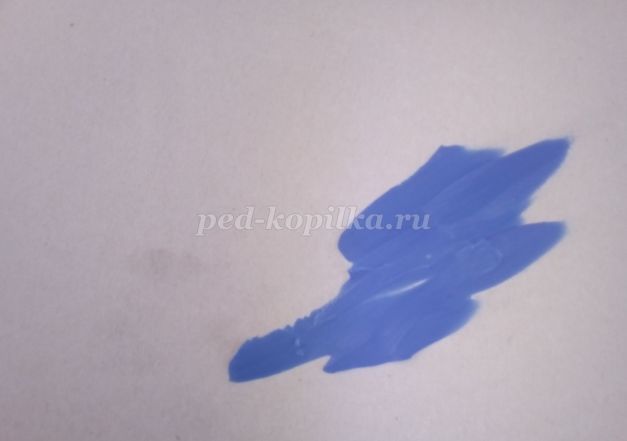 
Наносим длинными мазками сначала синий цвет, затем фиолетовый с черным.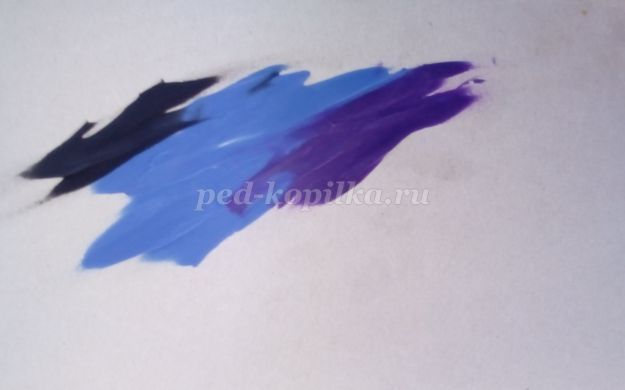 
Смешиваем их друг с другом либо на плоскости листа, либо перемешивая скручиванием до этого.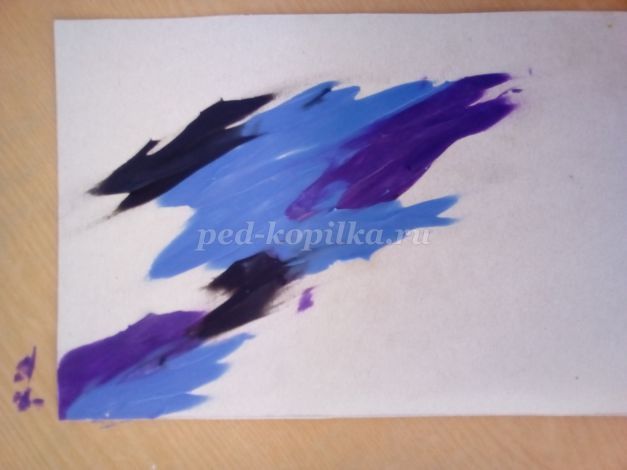 
Начинать можно как с середины листа, так и от его края.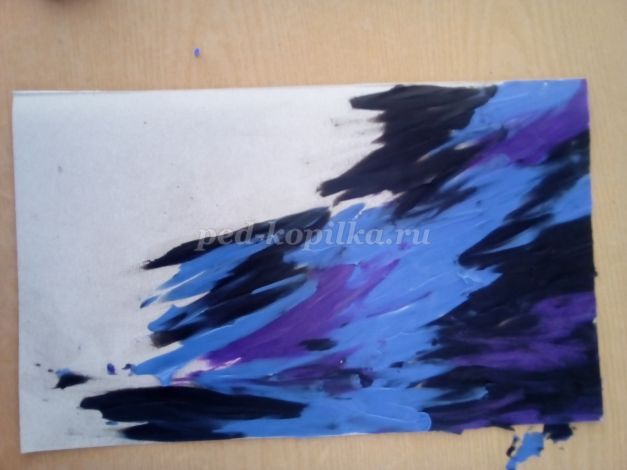 
Желательно выдерживать одно направление. Как вертикальное, так и горизонтальное или диагональное, оно поможет нам впоследствии создать интересную динамичную композицию, передать движение планет, ракет, летающих тарелок.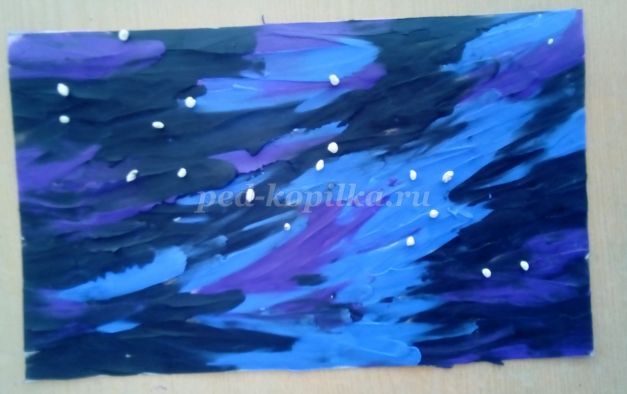 
Завершать создание фона можно выравниванием пальцами или линейкой плоскости работы. А можно оставить живые мазки и не маскировать их.
Россыпь звездочек выкладывается произвольно. Можно имитировать млечный путь и приклеивать пластилин белого цвета как тропинку по диагонали листа.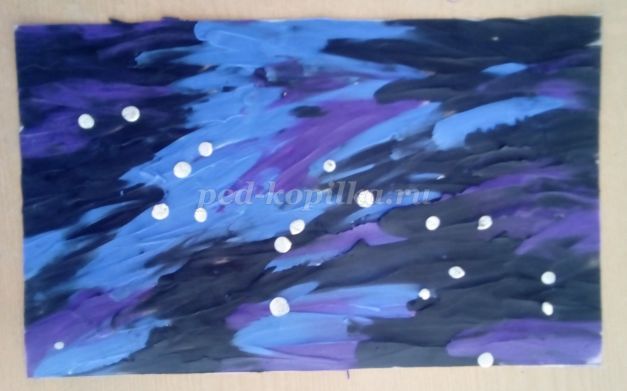 
Колобок белого цвета прижимаем и слегка смазываем, создавая мерцающую звездочку.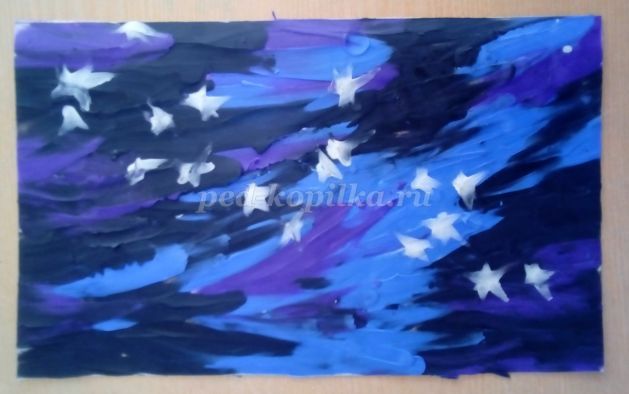 
Желтый цвет, наложенный поверх белого можно тоже слегка смазать.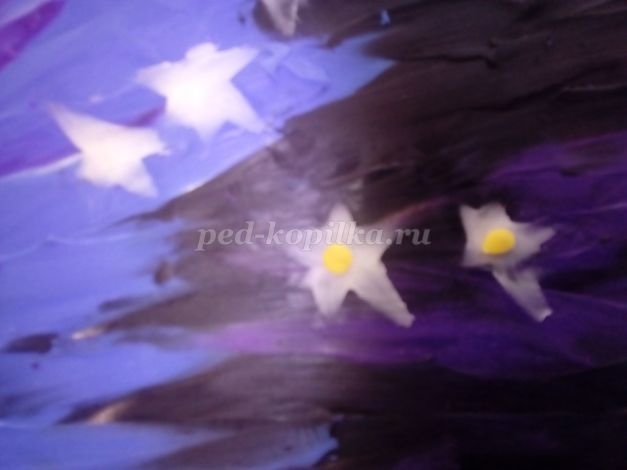 